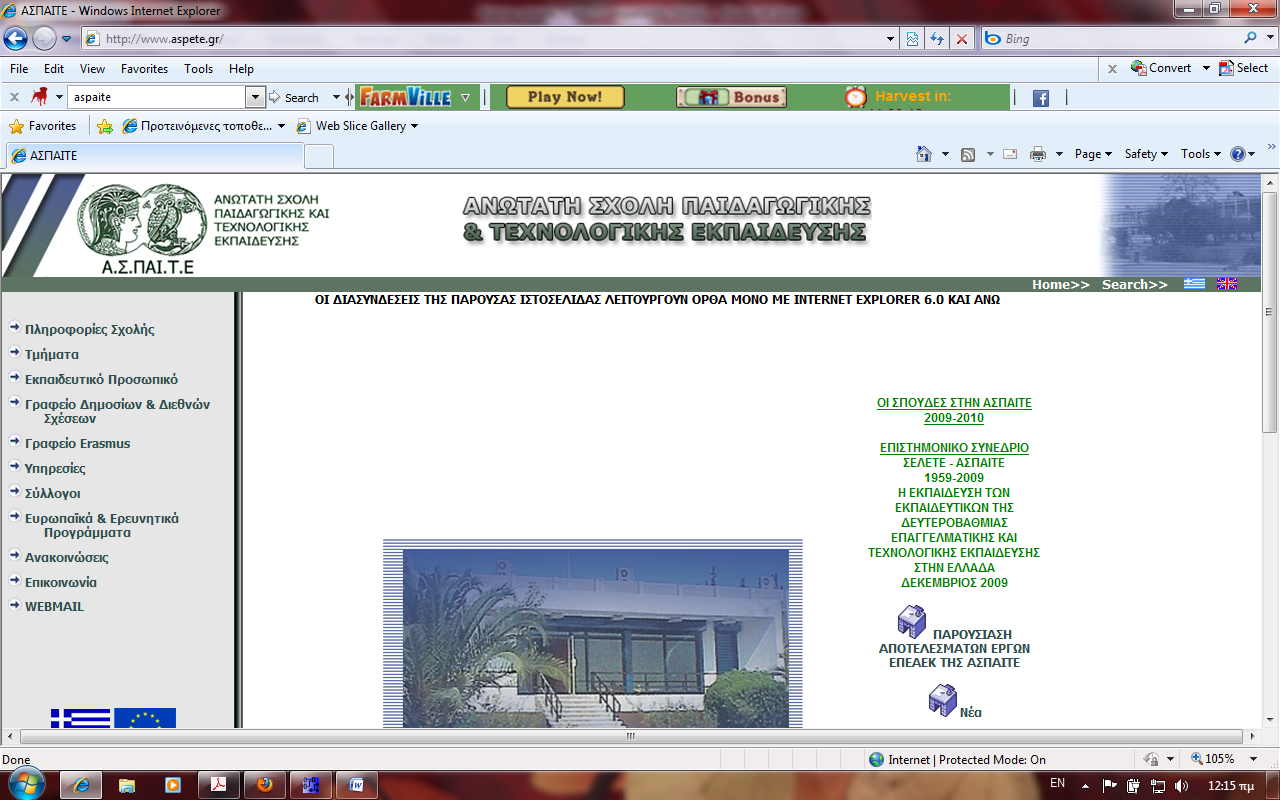 ΕΡΓΑΣΤΗΡΙΟ ΒΙΟΜΗΧΑΝΙΚΟΥ ΑΥΤΟΜΑΤΟΥ ΕΛΕΓΧΟΥΤΜΗΜΑ ΕΚΠΑΙΔΕΥΤΙΚΩΝ ΗΛΕΚΤΡΟΛΟΓΩΝ ΜΗΧΑΝΙΚΩΝΑΚΑΔΗΜΑΪΚΟ ΕΤΟΣ 2018 – 2019ΕΞΑΜΗΝΟ ΣΤ΄ΤΙΤΛΟΣ ΕΡΓΑΣΤΗΡΙΑΚΗΣ ΑΣΚΗΣΗΣ..................................................................................................................................................................................................ΟΜΑΔΑΕΠΩΝΥΜΟΟΝΟΜΑΑΡ. ΜΗΤΡΩΟΥΗΜΕΡΑ:ΩΡΑ:ΗΜΕΡΟΜΗΝΙΑ ΔΙΕΞΑΓΩΓΗΣ:ΗΜΕΡΟΜΗΝΙΑ ΔΙΕΞΑΓΩΓΗΣ:ΗΜΕΡΟΜΗΝΙΑ ΠΑΡΑΔΟΣΗΣΗΜΕΡΟΜΗΝΙΑ ΠΑΡΑΔΟΣΗΣ